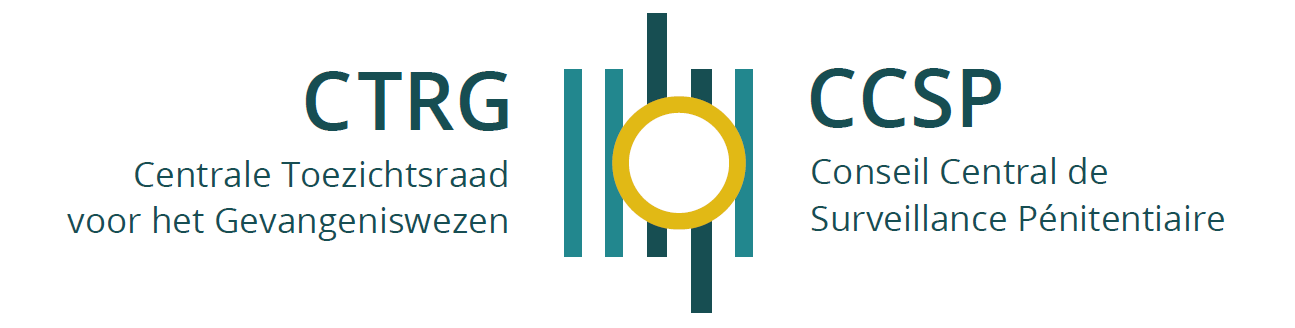 Candidature pour la fonction de Médecin d’une Commission de Surveillanceà la prison de :  HAREN [nom de la prison]DONNÉES PERSONNELLESNom :Prénom :Date de naissance :N° de registre national :Rue et n° :Code postal et localité :GSM :E-mail : Veuillez envoyer le présent formulaire complété, par email, en pièce jointe, à : vacature@ccsp.belgium.be Annexes à joindre : copie des diplômes (droit et médecine uniquement) ; extrait du casier judiciaire récent. Renseignements complémentaires : info@ccsp.belgium.be Pour rappel, la procédure de sélection se fait uniquement par voie écrite.L’objectif poursuivi par le Conseil de Central de Surveillance pénitentiaire dans le cadre de ce recrutement consiste à former des Commissions de Surveillance dont la composition reflète au mieux la diversité de la société. Aucune expertise ou compétence spécifique n’est dès lors requise. La sélection sera davantage basée sur les qualités, les atouts et la motivation à mettre en évidence dans ce formulaire.CURRICULUM VITAEDIPLÔMESCommencez par le diplôme le plus récent.FORMATIONSCommencez par la formation la plus récente. Mentionnez uniquement les formations pertinentes pour cette fonction.EXPERIENCES PROFESSIONNELLESDe la plus récente à la plus ancienne – ajoutez des cases si nécessaire. Mentionnez uniquement les expériences professionnelles pertinentes pour cette fonction.Fonction :Employeur :Secteur : De – à :Missions : Fonction :Employeur :Secteur : De – à :Missions :QUALITÉS / CONNAISSANCES / INTÉRÊTSDécrivez à l’aide d’un exemple de tâche accomplie, chacun(e)s de vos qualités / connaissances / intérêts pertinent(e)s par rapport à la fonction.CONNAISSANCE DES LANGUES1 = élémentaire, 2 = satisfaisante, 3 = bonne, 4 = très bonne 5=excellente.Si vous avez des connaissances dans d’autres langues, ajoutez-les dans les cases supplémentaires prévues à cet effet.MAÎTRISE DES OUTILS INFORMATIQUES1 = élémentaire, 2 = satisfaisante, 3 = bonne, 4 = très bonne 5=excellente.Si vous avez la connaissance d’autres logiciels ou outils informatiques, ajoutez-les dans les cases supplémentaires prévues à cet effet.MOTIVATIONLa forme directe, succincte et concrète est encouragée.Pourquoi vous portez-vous candidat(e) à la fonction de Commissaire de surveillance (1) et quels sont les atouts éventuels que vous pourriez faire valoir pour l’exercice de cette fonction (2) ?Maximum 20 lignes (taille de la police = 11)COMMENT AVEZ-VOUS CONNU LE CCSP ?☐LinkedIn ☐Site du CCSP ☐Selor☐Par une connaissance (membre CdS ou autre)☐Recherche sur internet☐Autre, précisez : Vous êtes disponible à partir du ………………………………………….  	   Je certifie sincères et véritables les informations figurant dans ce formulaire et m’engage à en fournir la preuve à la demande du Conseil Central de Surveillance Pénitentiaire. Date et lieu:Nom, prénom :De - àEtablissement scolaireNiveau (licence -master, graduat -bac…)Orientation - spécialisationPériodeDescriptionExemple de tâche réalisée (maximum 5 lignes - taille de la police 11)Qualités relationnellesAnalyse critiqueSens de l’observation, intuition Sens de la diplomatieQualités rédactionnellesPrivation de libertéDroits humainsRèglement amiable de conflitsContrôle / inspectionTraitement de plaintesAutresLanguesComprendreLireParlerEcrirefrançaisnéerlandaisallemandanglaisarabe OutilsNiveaums WORDms EXCELms PowerPointinternet